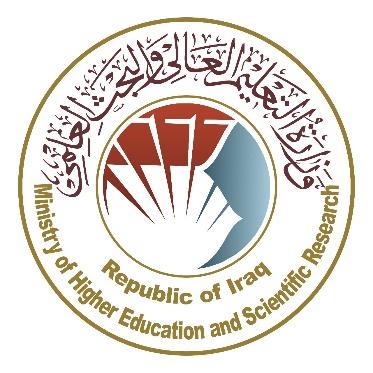 Ministry of Higher Education and Scientific ResearchScientific Supervision and Scientific Evaluation Apparatus Directorate of Quality Assurance and Academic AccreditationAccreditation DepartmentAcademic Program and Course Description Guide Academic Program and Course Description Guide2024 Introduction: 		      The educational program is a well-planned set of courses that include procedures and experiences arranged in the form of an academic syllabus. Its main goal is to improve and build graduates' skills so they are ready for the job market. The program is reviewed and evaluated every year through internal or external audit procedures and programs like the External Examiner Program.    The academic program description is a short summary of the main features of the program and its courses. It shows what skills students are working to develop based on the program's goals. This description is very important because it is the main part of getting the program accredited, and it is written by the teaching staff together under the supervision of scientific committees in the scientific departments.      This guide, in its second version, includes a description of the academic program after updating the subjects and paragraphs of the previous guide in light of the updates and developments of the educational system in Iraq, which included the description of the academic program in its traditional form (annual, quarterly), as well as the adoption of the academic program description circulated according to the letter of the Department of Studies T 3/2906 on 3/5/2023 regarding the programs that adopt the Bologna Process as the basis for their work.   In this regard, we can only emphasize the importance of writing an academic programs and course description to ensure the proper functioning of the educational process.          Concepts and terminology:             Academic Program Description: The academic program description provides a brief summary of its vision, mission and objectives, including an accurate description of the targeted learning outcomes according to specific learning strategies. Course Description: Provides a brief summary of the most important characteristics of the course and the learning outcomes expected of the students to achieve, proving whether they have made the most of the available learning opportunities. It is derived from the program description.Program Vision: An ambitious picture for the future of the academic program to be sophisticated, inspiring, stimulating, realistic and applicable. Program Mission: Briefly outlines the objectives and activities necessary to achieve them and defines the program's development paths and directions.Program Objectives: They are statements that describe what the academic program intends to achieve within a specific period of time and are measurable and observable.Curriculum Structure: All courses / subjects included in the academic program according to the approved learning system (quarterly, annual, Bologna Process) whether it is a requirement (ministry, university, college and scientific department) with the number of credit hours. Learning Outcomes:  A compatible set of knowledge, skills and values acquired by students after the successful completion of the academic program and must determine the learning outcomes of each course in a way that achieves the objectives of the program. Teaching and learning strategies: They are the strategies used by the faculty members to develop students’ teaching and learning, and they are plans that are followed to reach the learning goals. They describe all classroom and extra-curricular activities to achieve the learning outcomes of the program. Academic Program Description Form  University Name: Basrah    Faculty/Institute: Administration and Economics   Scientific Department: Banking and Financial Sciences   Academic or Professional Program Name: Bank accounting   Final Certificate Name: Master's degree in Finance and Banking   Academic System: quarterly   Description Preparation Date: 23/2/2024    File Completion Date:  23/2/2024 The file is checked by:   Department of Quality Assurance and University Performance  Director of the Quality Assurance and University Performance Department:   Date:                          Signature:                                                                                          Approval of the Dean     * This can include notes whether the course is basic or optional. Please tick the boxes corresponding to the individual program learning outcomes under evaluation.Course Description FormProgram Vision  The College of Administration and Economics at the University of Basra aspires to be among the world’s distinguished colleges in the economic, administrative, financial, and accounting fields, and to be distinguished scientifically and administratively and in the quality of service it provides to society and stakeholders at the national, Arab, and international levels, and to be committed to an academic professional culture among the ranks of academics and employees, in addition to pursuing future horizons. Development in university academic aspects (education, research, and service).Program MissionThe College of Administration and Economics at the University of Basra sought to provide the best service to the community and the parties that exchange interests and benefits with it, and with the university, through accurate diagnosis of their current and future needs and achieving an effective and efficient response to these needs and expectations by ensuring the quality of all university operations and practices (educational, research, advisory, and administrative) according to the following:* The best investment of the college’s resources and energies through effective commitment to implementing the provisions of the quality assurance and academic accreditation system.* Improving the performance of human resources (academic and functional) through participation in specialized and advanced teaching and development courses inside and outside the country.* Preparing plans and programs that include the use of resources (material, financial, and technical) available to the college to improve the overall performance of the college.Program Objectives1- Improving the academic level of the college (students, faculty, and employees).2- Develop plans and mechanisms that follow up on scientific development in the specialty at the college.3- Creating the requirements that enable a better teaching climate for students and teachers.4- Working to implement the requirements and take measures that enable the college to obtain a certificate of academic accreditation.5- Develop plans and provide supplies that enable improvement and expansion in response to the labor market and community service.Program Accreditation Does the program have program accreditation? And from which agency? Other external influences Is there a sponsor for the program?Program StructureProgram StructureProgram StructureProgram StructureProgram StructureProgram Structure Number of Courses Credit hoursPercentageReviews*Institution Requirements College RequirementsDepartment Requirements Summer TrainingOther Program Description Program Description Program Description Program Description Program Description Year/LevelCourse CodeCourse NameCredit HoursCredit Hours2023/2024Bank accountingtheoreticalpracticalExpected learning outcomes of the programExpected learning outcomes of the programKnowledge Knowledge The learner should know the terms used in banking accounting.The learner understands the meaning of banking accounting.The learner should know and understand what banking accounting isSkills Skills Skill in dealing with banking accounting for banksA statement of all the information that the student is required to know in generalEthics  Ethics  - Written exams.- Discussion and evaluation.- Setting analytical questions for the studentLearning Outcomes Statement 4Teaching and Learning Strategies -Explaining the material through the electronic presentation in addition to a practical explanation on the blackboard and sharing solutions between the professor and studentsEvaluation methods Monthly, weekly and daily exams and the end-of-semester examFaculty Faculty Faculty Faculty Faculty Faculty Faculty Faculty MembersFaculty MembersFaculty MembersFaculty MembersFaculty MembersFaculty MembersFaculty MembersAcademic Rank Specialization Specialization Special Requirements/Skills (if applicable) Special Requirements/Skills (if applicable) Number of the teaching staff Number of the teaching staff Academic Rank General  Special  Staff Lecturer  Assist ProfFinance and BankingFinancial managementStaffProfessional DevelopmentMentoring new faculty membersBriefly describes the process used to mentor new, visiting, full-time, and part-time faculty at the institution and department level.Professional development of faculty membersBriefly describe the academic and professional development plan and arrangements for faculty such as teaching and learning strategies, assessment of learning outcomes, professional development, etc.Acceptance Criterion (Setting regulations related to enrollment in the college or institute, whether central admission or others)The most important sources of information about the program State briefly the sources of information about the program.  Program Development Plan We seek to add electronic accounting programs for the purpose of applying theoretical and practical aspectsProgram Skills OutlineProgram Skills OutlineProgram Skills OutlineProgram Skills OutlineProgram Skills OutlineProgram Skills OutlineProgram Skills OutlineProgram Skills OutlineProgram Skills OutlineProgram Skills OutlineProgram Skills OutlineProgram Skills OutlineProgram Skills OutlineProgram Skills OutlineProgram Skills OutlineProgram Skills OutlineRequired program Learning outcomes Required program Learning outcomes Required program Learning outcomes Required program Learning outcomes Required program Learning outcomes Required program Learning outcomes Required program Learning outcomes Required program Learning outcomes Required program Learning outcomes Required program Learning outcomes Required program Learning outcomes Required program Learning outcomes Year/LevelCourse CodeCourse NameBasic or optional Knowledge   Knowledge   Knowledge   Knowledge   Skills Skills Skills Skills Ethics Ethics Ethics Ethics Year/LevelCourse CodeCourse NameBasic or optional A1A2A3A4B1B2B3B4C1C2C3C4Course Name:Course Name:Course Name:Course Name:Course Name:Course Name:Course Name:Course Name:Bank accountingBank accountingBank accountingBank accountingBank accountingBank accountingBank accountingBank accountingCourse Code: Course Code: Course Code: Course Code: Course Code: Course Code: Course Code: Course Code: Semester / Year:Semester / Year:Semester / Year:Semester / Year:Semester / Year:Semester / Year:Semester / Year:Semester / Year:SemesterSemesterSemesterSemesterSemesterSemesterSemesterSemesterDescription Preparation Date:Description Preparation Date:Description Preparation Date:Description Preparation Date:Description Preparation Date:Description Preparation Date:Description Preparation Date:Description Preparation Date:23/2/202423/2/202423/2/202423/2/202423/2/202423/2/202423/2/202423/2/2024Available Attendance Forms: Available Attendance Forms: Available Attendance Forms: Available Attendance Forms: Available Attendance Forms: Available Attendance Forms: Available Attendance Forms: Available Attendance Forms: My presence onlyMy presence onlyMy presence onlyMy presence onlyMy presence onlyMy presence onlyMy presence onlyMy presence onlyNumber of Credit Hours (Total) / Number of Units (Total)Number of Credit Hours (Total) / Number of Units (Total)Number of Credit Hours (Total) / Number of Units (Total)Number of Credit Hours (Total) / Number of Units (Total)Number of Credit Hours (Total) / Number of Units (Total)Number of Credit Hours (Total) / Number of Units (Total)Number of Credit Hours (Total) / Number of Units (Total)Number of Credit Hours (Total) / Number of Units (Total)30 hours per semester. 2 hours per week30 hours per semester. 2 hours per week30 hours per semester. 2 hours per week30 hours per semester. 2 hours per week30 hours per semester. 2 hours per week30 hours per semester. 2 hours per week30 hours per semester. 2 hours per week30 hours per semester. 2 hours per weekCourse administrator's name (mention all, if more than one name) Course administrator's name (mention all, if more than one name) Course administrator's name (mention all, if more than one name) Course administrator's name (mention all, if more than one name) Course administrator's name (mention all, if more than one name) Course administrator's name (mention all, if more than one name) Course administrator's name (mention all, if more than one name) Course administrator's name (mention all, if more than one name) Name: Ahmed Risian AllawiEmail: ahmed.risian@uobasrah.edu.iqName: Ahmed Risian AllawiEmail: ahmed.risian@uobasrah.edu.iqName: Ahmed Risian AllawiEmail: ahmed.risian@uobasrah.edu.iqName: Ahmed Risian AllawiEmail: ahmed.risian@uobasrah.edu.iqName: Ahmed Risian AllawiEmail: ahmed.risian@uobasrah.edu.iqName: Ahmed Risian AllawiEmail: ahmed.risian@uobasrah.edu.iqName: Ahmed Risian AllawiEmail: ahmed.risian@uobasrah.edu.iqName: Ahmed Risian AllawiEmail: ahmed.risian@uobasrah.edu.iqCourse Objectives Course Objectives Course Objectives Course Objectives Course Objectives Course Objectives Course Objectives Course Objectives • Knowledge of the banking industry, its nature and characteristics•. Knowing the concept of banking functions and the services they provide.• The course aims to identify the daily accounts and final accounts• Knowledge of the banking industry, its nature and characteristics•. Knowing the concept of banking functions and the services they provide.• The course aims to identify the daily accounts and final accounts• Knowledge of the banking industry, its nature and characteristics•. Knowing the concept of banking functions and the services they provide.• The course aims to identify the daily accounts and final accounts• Knowledge of the banking industry, its nature and characteristics•. Knowing the concept of banking functions and the services they provide.• The course aims to identify the daily accounts and final accounts• Knowledge of the banking industry, its nature and characteristics•. Knowing the concept of banking functions and the services they provide.• The course aims to identify the daily accounts and final accounts• Knowledge of the banking industry, its nature and characteristics•. Knowing the concept of banking functions and the services they provide.• The course aims to identify the daily accounts and final accounts• Knowledge of the banking industry, its nature and characteristics•. Knowing the concept of banking functions and the services they provide.• The course aims to identify the daily accounts and final accountsTeaching and Learning Strategies Teaching and Learning Strategies Teaching and Learning Strategies Teaching and Learning Strategies Teaching and Learning Strategies Teaching and Learning Strategies Teaching and Learning Strategies Teaching and Learning Strategies Skill in dealing with banking accounting for banksA statement of all the information that the student is required to know in generalSkill in dealing with banking accounting for banksA statement of all the information that the student is required to know in generalSkill in dealing with banking accounting for banksA statement of all the information that the student is required to know in generalSkill in dealing with banking accounting for banksA statement of all the information that the student is required to know in generalSkill in dealing with banking accounting for banksA statement of all the information that the student is required to know in generalSkill in dealing with banking accounting for banksA statement of all the information that the student is required to know in generalSkill in dealing with banking accounting for banksA statement of all the information that the student is required to know in generalCourse StructureCourse StructureCourse StructureCourse StructureCourse StructureCourse StructureCourse StructureCourse StructureWeek  Hours Required Learning Outcomes Unit or subject name Unit or subject name Learning method Evaluation method Evaluation method 123456789101112131415222222222222222The theoretical framework of banking accountingThe theoretical framework of banking accountingAccounting for treasury department operationsAccounting for treasury department operationsAddressing the shortage or increase in the treasuryAccounting treatments for the current accounts departmentAccounting treatments for the current accounts departmentAccounting treatments for the current accounts departmentAccounting treatments for the savings deposits sectionAccounting treatments for the savings deposits sectionAccounting treatments for the clearing departmentAccounting treatments for the clearing departmentAccounting treatments for the bills of exchange departmentAccounting treatments for the bills of exchange departmentAccounting treatments for the bills of exchange departmentThe concept of the bank, the mechanism of its establishment, business licensing, types of banks and their basic objectivesThe accounting system in banks (characteristics and functions), sources of bank financing, and functions of capital in the bankThe nature and system of work in the treasury departmentActivities related to the main treasuryActivities related to sub-funds and accounting treatments for the Treasury DepartmentKnowing the book balance and cash balanceAccounting treatments in the event of a deficit (shortage) in the treasuryAccounting treatments in the event of a surplus (increase) in the treasuryTypes of current accounts and their conceptDeposit operationsWithdrawals and transfersInterest and commissionsTypes of deposits and functions of the Deposits and Savings DepartmentRelated accounting treatmentsThe concept of clearing, the functions of the clearing department, and the procedures of the clearing processAccounting treatments for the clearing departmentJobs of the Bills of Exchange and Collections DepartmentAccounting treatments for deposit and collection operationsProcesses of discounting bills of exchange and related accounting treatmentsThe concept of the bank, the mechanism of its establishment, business licensing, types of banks and their basic objectivesThe accounting system in banks (characteristics and functions), sources of bank financing, and functions of capital in the bankThe nature and system of work in the treasury departmentActivities related to the main treasuryActivities related to sub-funds and accounting treatments for the Treasury DepartmentKnowing the book balance and cash balanceAccounting treatments in the event of a deficit (shortage) in the treasuryAccounting treatments in the event of a surplus (increase) in the treasuryTypes of current accounts and their conceptDeposit operationsWithdrawals and transfersInterest and commissionsTypes of deposits and functions of the Deposits and Savings DepartmentRelated accounting treatmentsThe concept of clearing, the functions of the clearing department, and the procedures of the clearing processAccounting treatments for the clearing departmentJobs of the Bills of Exchange and Collections DepartmentAccounting treatments for deposit and collection operationsProcesses of discounting bills of exchange and related accounting treatmentsLectures/classMonthly, weekly and daily exams and the end-of-semester examMonthly, weekly and daily exams and the end-of-semester examCourse EvaluationCourse EvaluationCourse EvaluationCourse EvaluationCourse EvaluationCourse EvaluationCourse EvaluationCourse Evaluation100 marks for the final course, 50 marks for the final exam, 40 marks for semester exams, and 10 marks for classroom activities.100 marks for the final course, 50 marks for the final exam, 40 marks for semester exams, and 10 marks for classroom activities.100 marks for the final course, 50 marks for the final exam, 40 marks for semester exams, and 10 marks for classroom activities.100 marks for the final course, 50 marks for the final exam, 40 marks for semester exams, and 10 marks for classroom activities.100 marks for the final course, 50 marks for the final exam, 40 marks for semester exams, and 10 marks for classroom activities.100 marks for the final course, 50 marks for the final exam, 40 marks for semester exams, and 10 marks for classroom activities.100 marks for the final course, 50 marks for the final exam, 40 marks for semester exams, and 10 marks for classroom activities.100 marks for the final course, 50 marks for the final exam, 40 marks for semester exams, and 10 marks for classroom activities.Learning and Teaching Resources Learning and Teaching Resources Learning and Teaching Resources Learning and Teaching Resources Learning and Teaching Resources Learning and Teaching Resources Learning and Teaching Resources Learning and Teaching Resources Required textbooks (curricular books, if any)Required textbooks (curricular books, if any)Required textbooks (curricular books, if any)Required textbooks (curricular books, if any)Main references (sources)Main references (sources)Main references (sources)Main references (sources)Recommended books and references (scientific journals, reports...)Recommended books and references (scientific journals, reports...)Recommended books and references (scientific journals, reports...)Recommended books and references (scientific journals, reports...)1-Accounting for banking operations / Dr. Abdullah Shaheen2- Bank Accounting/Dr. Youssef Al-Rubai3- Banking Accounting / Dr. Fafaed Tawfiq1-Accounting for banking operations / Dr. Abdullah Shaheen2- Bank Accounting/Dr. Youssef Al-Rubai3- Banking Accounting / Dr. Fafaed Tawfiq1-Accounting for banking operations / Dr. Abdullah Shaheen2- Bank Accounting/Dr. Youssef Al-Rubai3- Banking Accounting / Dr. Fafaed Tawfiq1-Accounting for banking operations / Dr. Abdullah Shaheen2- Bank Accounting/Dr. Youssef Al-Rubai3- Banking Accounting / Dr. Fafaed TawfiqElectronic References, WebsitesElectronic References, WebsitesElectronic References, WebsitesElectronic References, Websites